Информационная безопасность»Готовые памятки для учеников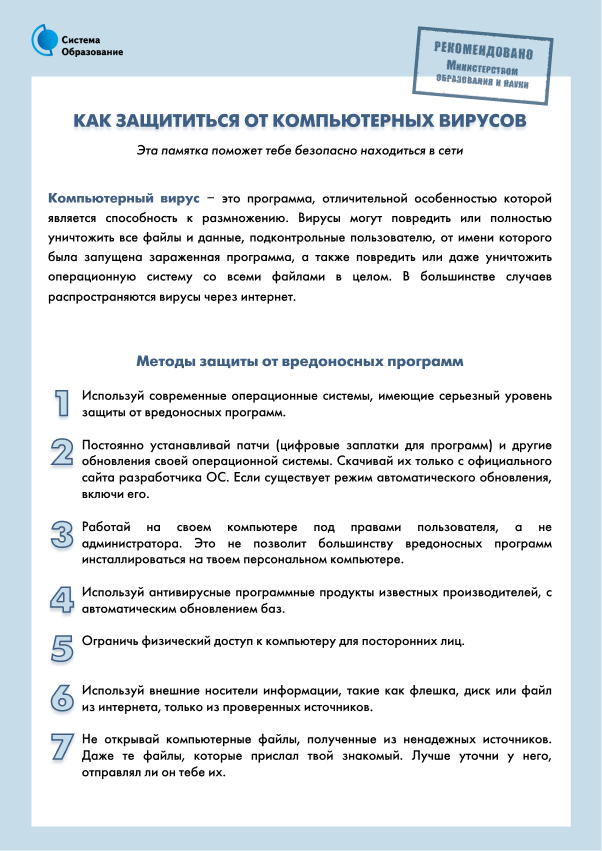 Скачать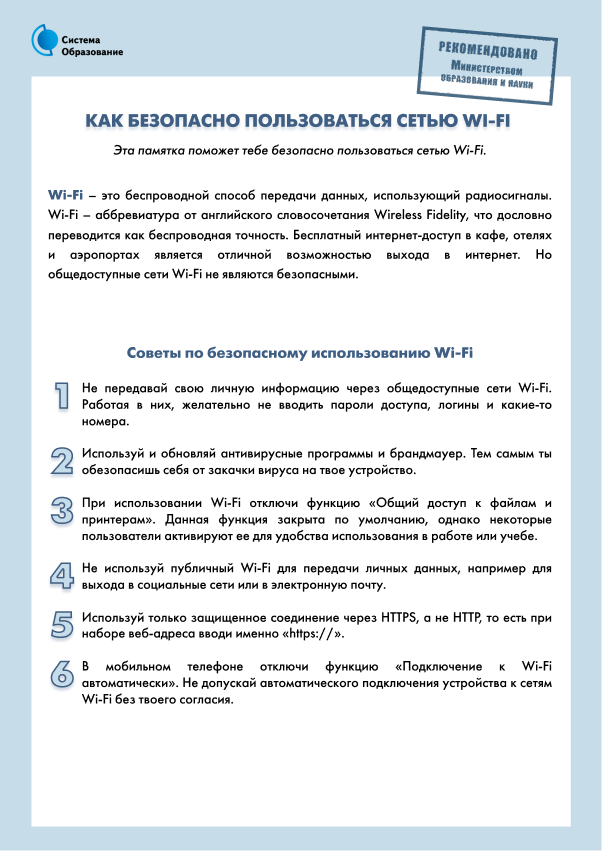 Скачать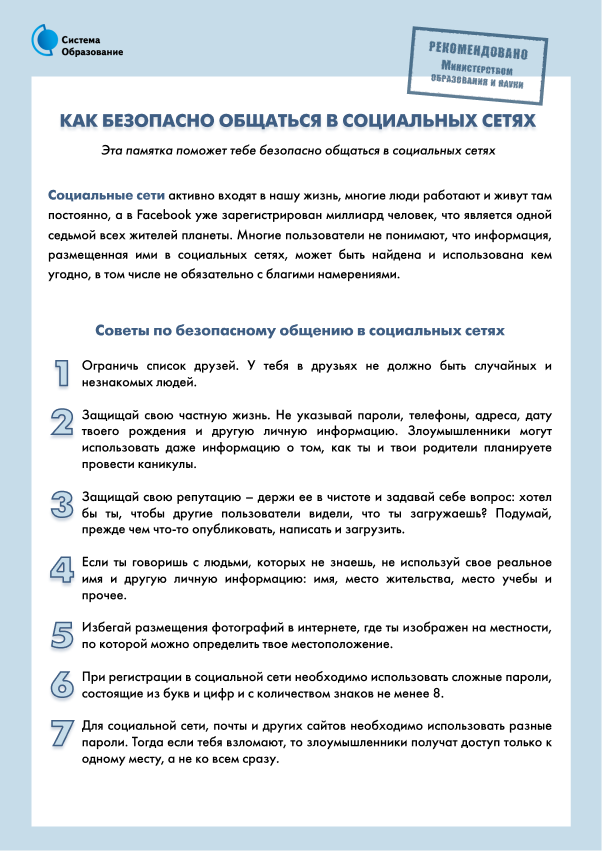 Скачать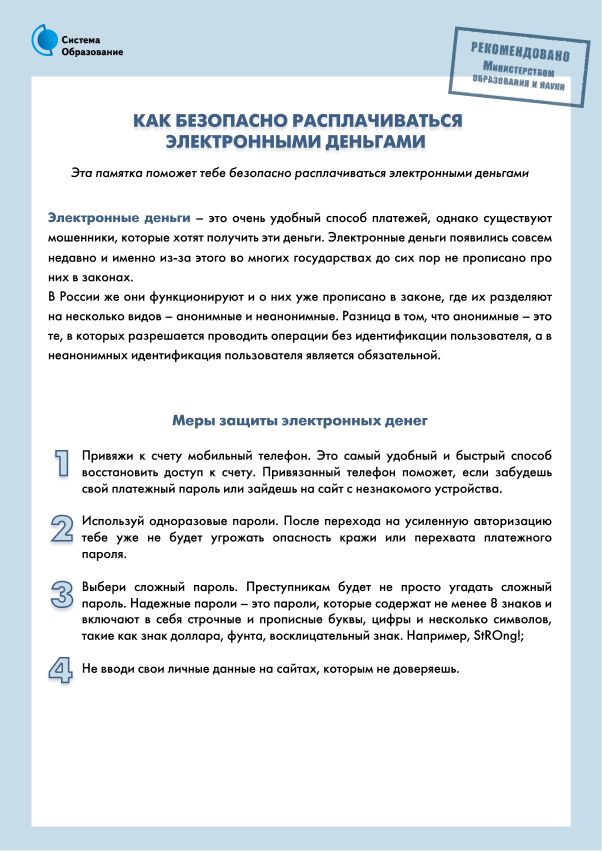 Скачать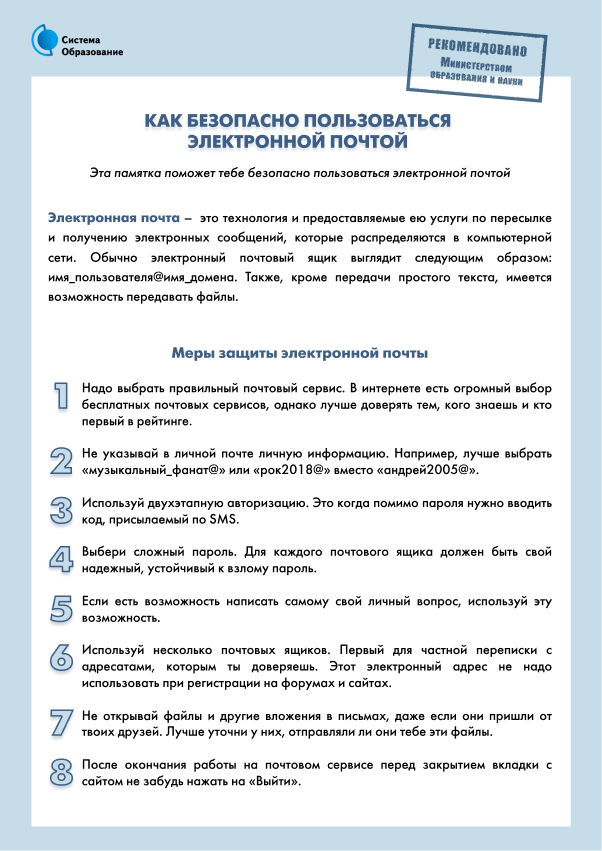 Скачать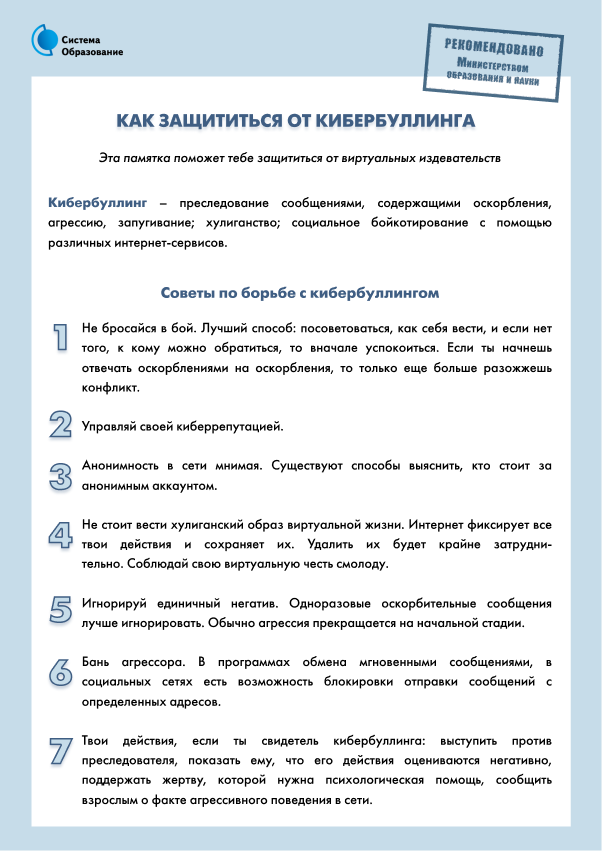 Скачать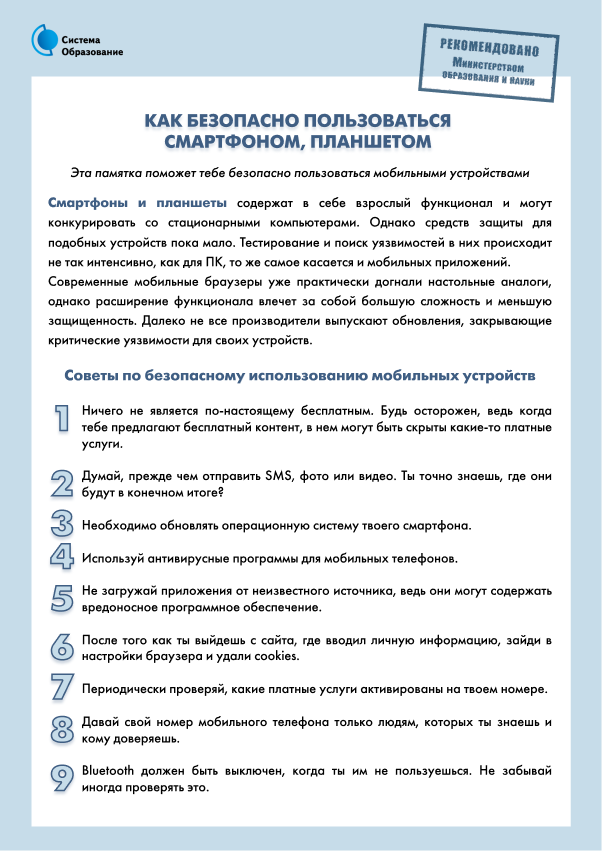 Скачать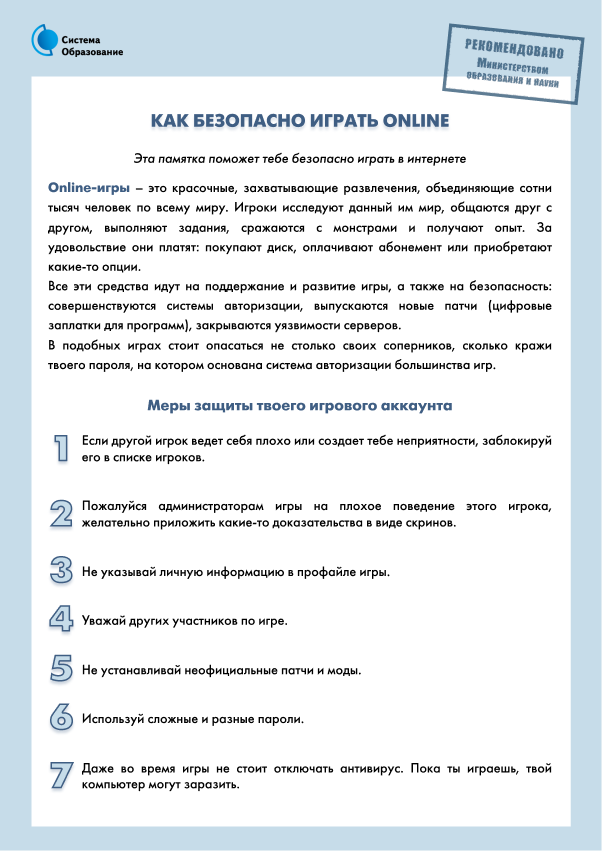 Скачать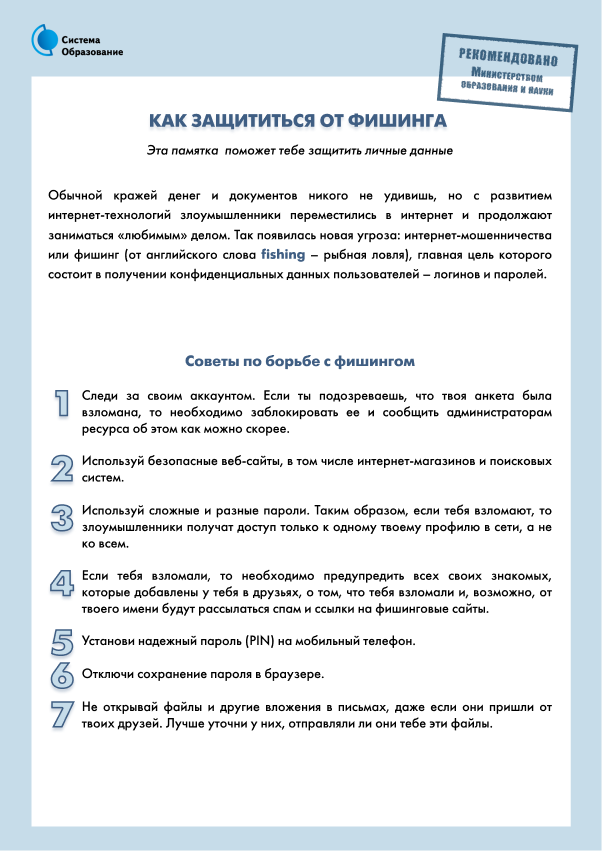 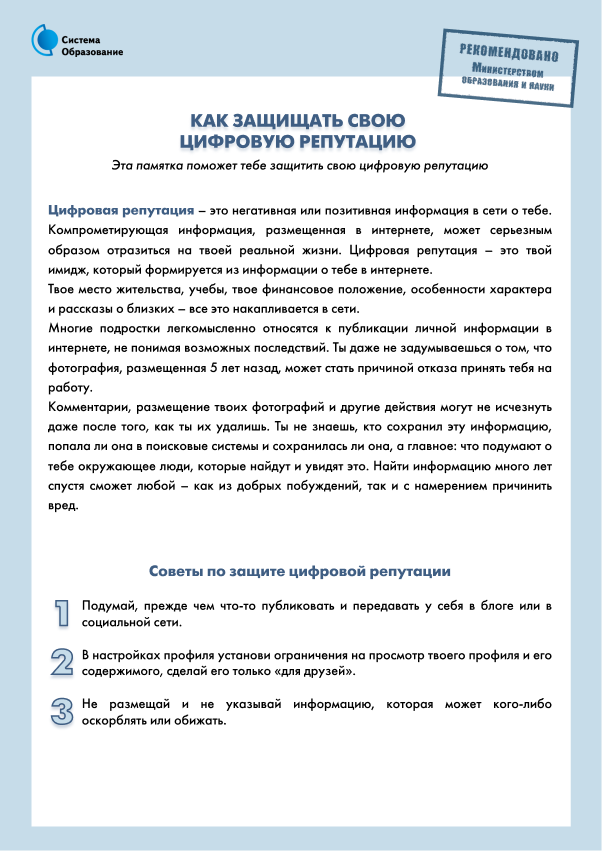 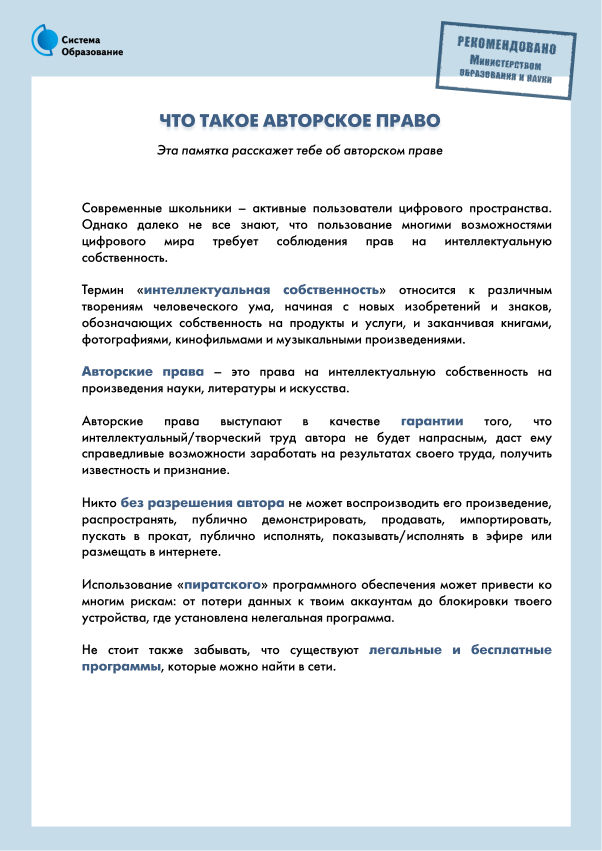 Готовые памятки для родителей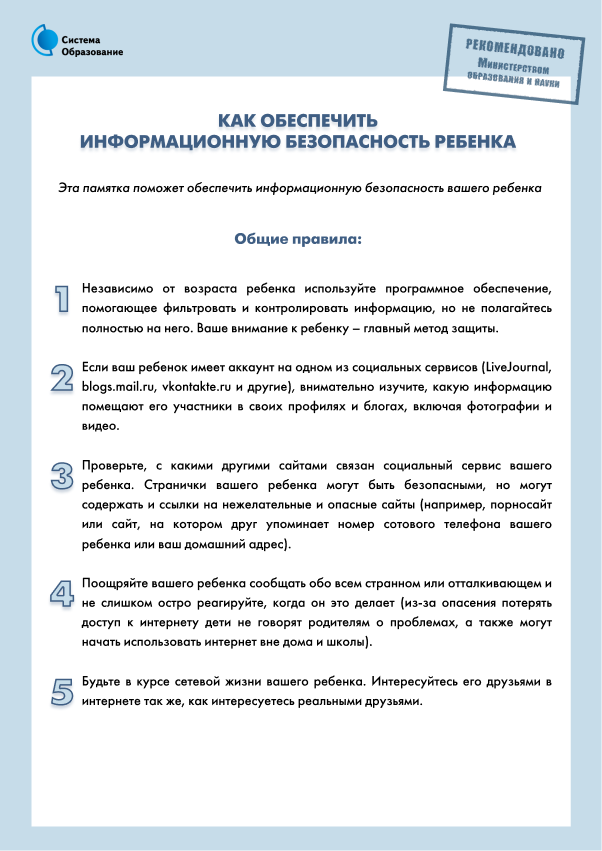 Скачать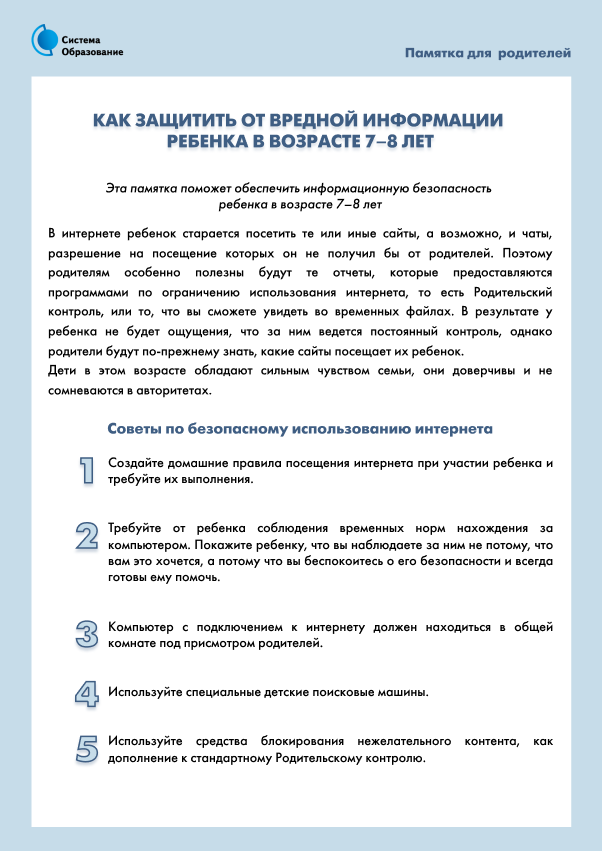 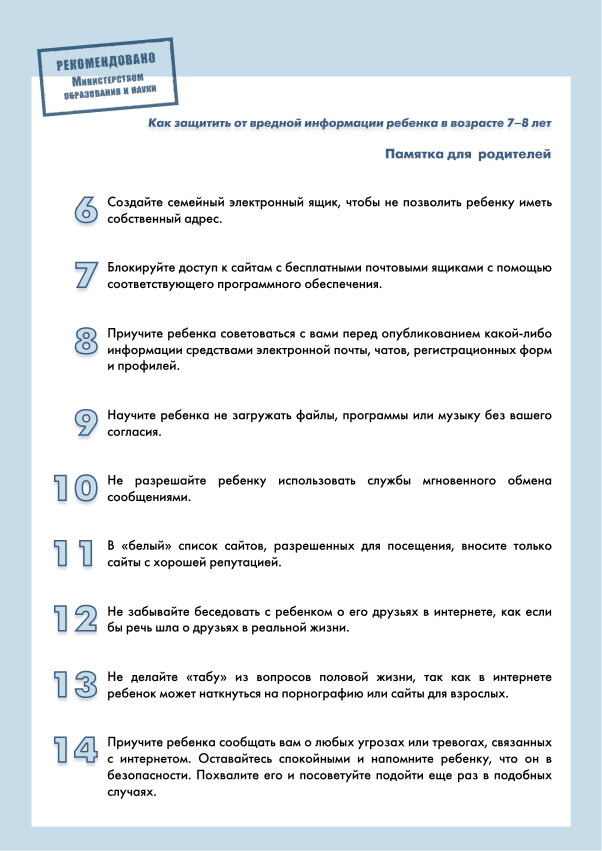 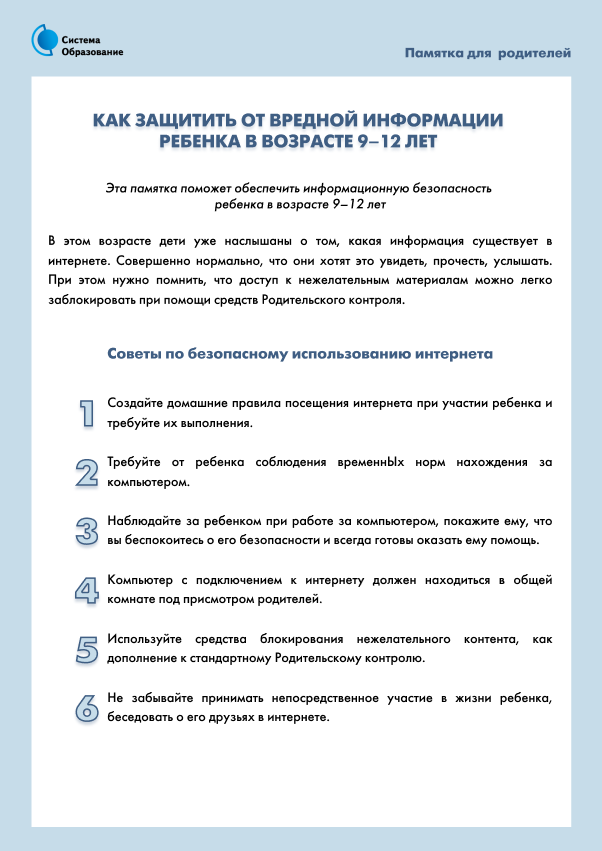 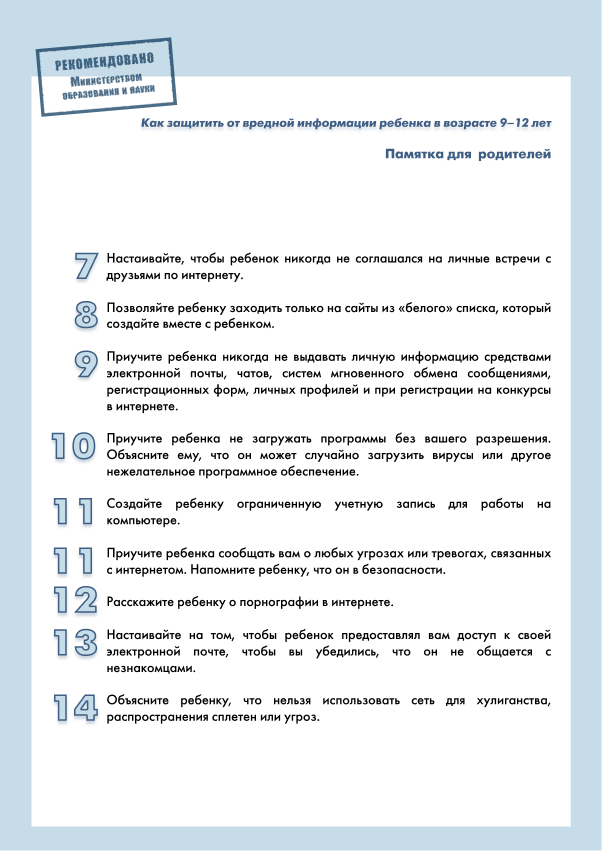 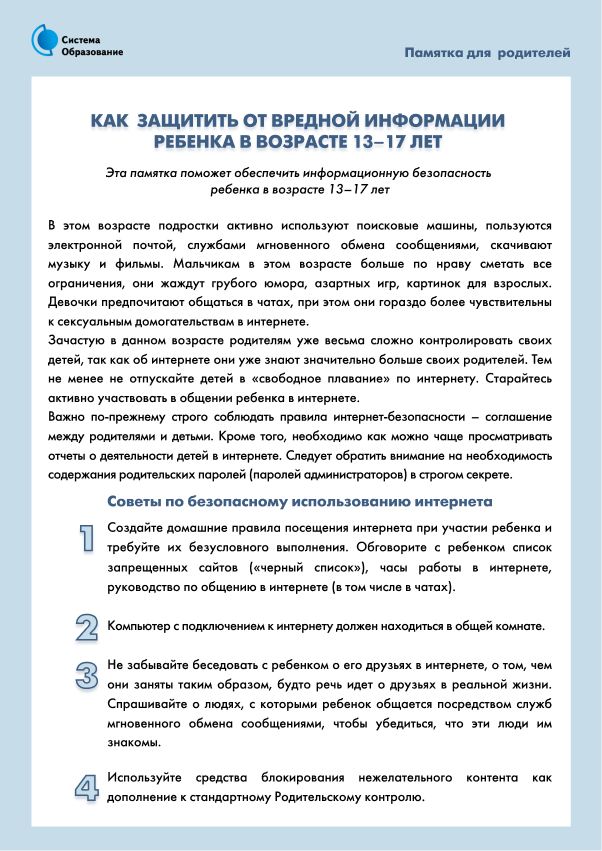 